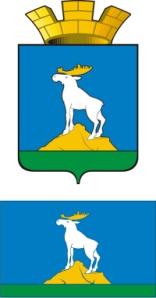 ГЛАВА НИЖНЕСЕРГИНСКОГО ГОРОДСКОГО ПОСЕЛЕНИЯПОСТАНОВЛЕНИЕ15.10.2019 г.  №  413   г. Нижние Серги  О предварительных итогах социально-экономического развития Нижнесергинского городского поселения за 9 месяцев 2019 года и задачах до конца 2019 года                                            В целях подведения предварительных итогов социально-экономического развития Нижнесергинского городского поселения за 9 месяцев 2019 года, руководствуясь Бюджетным кодексом Российской Федерации, решением Думы Нижнесергинского городского поселения от 24.10.2019 № 229 «Об утверждении в новой редакции Положения о бюджетном процессе в Нижнесергинском городском поселении», Уставом Нижнесергинского городского поселения,             ПОСТАНОВЛЯЮ:1. Принять к сведению информацию о предварительных итогах социально-экономического развития Нижнесергинского городского поселения за 9 месяцев 2019 года и задачах до конца 2019 года                                             (прилагается).2. Обнародовать данное постановление путем размещения полного текста через сеть «Интернет» на официальном сайте Нижнесергинского городского поселения.	3. Контроль за выполнением настоящего постановления оставляю за собой.Глава Нижнесергинскогогородского поселения                                                         А.М. Чекасин                                     О предварительных итогах социально-экономического развития Нижнесергинского городского поселения за 9 месяцев 2019 года и задачах до конца 2019 годаВ отчетном периоде деятельность органов местного самоуправления была направлена на реализацию мероприятий, отраженных в Стратегии социально- экономического развития РФ на 2015-2025 годы и ее составляющих – муниципальных программах Нижнесергинского городского поселения.Принятые в предшествующие периоды и в анализируемом периоде муниципальные нормативные правовые акты включали мероприятия по эффективному решению проблем территории, оптимизации расходов на обеспечение жизнедеятельности, сохранению финансовой устойчивости местного бюджета, повышению эффективности оказания муниципальных услуг, совершенствованию нормативно-правовой базы местного самоуправления.Как и прежде, большое внимание уделялось работе с обращениями граждан. По итогам 9 месяцев 2019 года в администрацию Нижнесергинского городского поселения по различным вопросам обратились 521 гражданин. (по сравнению с аналогичным периодом прошлого года - 473 обращения). На постоянной основе ведется работа по реализации «майских» Указов Президента 2012 и 2018 годов, соисполнителями которых являются органы местного самоуправления Нижнесергинского городского поселения. Вопросы касаются обеспечения граждан доступным и комфортным жильем, повышения качества жилищно-коммунальных услуг, решения социальных задач, повышения заработной платы работникам бюджетной сферы, улучшения демографической ситуации, реализации государственной политики в области обеспечения межнационального согласия, совершенствования системы государственного управления. Анализ контрольных показателей социально-экономического развития Нижнесергинского городского поселения выглядит следующим образом: Анализируя показатели 1 полугодия 2019 года ожидаемый оборот предприятий за 9 месяцев 2019 года составит 20 мрд. руб. Темп роста оборота крупных и средних предприятий поселения в целом составит более 23 % к соответствующему периоду 2018 года в действующих ценах. Заработная платаСреднемесячная заработная плата по всем видам экономической деятельности за 1 полугодие 2019 года составила 35714,3 руб. Темп роста по сравнению с аналогичным периодом прошлого года составил 109,8%. Увеличение заработной платы прослеживается по следующим видам экономической деятельности в сравнении с аналогичным периодом 2018 года: темп роста уровня заработной платы                                                     %Рынок трудаЧисленность экономически активного населения Нижнесергинского городского поселения составляет 3,5 тыс. человек, по сравнению с аналогичным периодом прошлого года численность экономически активного населения не изменилась.За 9 месяцев 2019 года трудоустроено 86 человек. Кроме того, в рамках организации общественных работ по ведомственной программе занятости населения трудоустроено 11 человек.    Демографическая ситуацияПо данным Свердловскстата, численность постоянного населения в Нижнесергинском городском поселении по состоянию на 01.01.2019 года составляет 9165 человек, в том числе проживающих в городе – 9109 человек; на селе – 56 человек.  Численность населения сократилась по сравнению с данными на 01.01.2018 года на 133 человека.   По данным Нижнесергинского статистики за 9 месяцев 2019 года зарегистрировано актов гражданского состояния: -родилось 75 человек;-умерло-132 человека;-естественная убыль составила 57 человек, за аналогичный период 2018 года данный показатель составил 63 человека.Ситуация с ростом естественной убыли связана с увеличением доли старшего поколения.
Малое и среднее предпринимательство, потребительский рынокПо состоянию на 1 сентября 2019 года зарегистрировано 248 индивидуальных предпринимателей и юридических лиц. Доля малых и средних субъектов предпринимательской деятельности в Нижнесергинском городском поселении составляет свыше 72 % от общего числа всех хозяйствующих субъектов. Малые и средние предприятия, создавая новые рабочие места и организовывая новый бизнес, снимают социальную напряженность в обществе, что особенно актуально в условиях структурной перестройки экономики, способствуя созданию новых рабочих мест, увеличению налоговых поступлений.На долю сферы услуг приходится около 65 % всех субъектов хозяйственной деятельности. По основным показателям развития данной сферы значительный рост по отношению к 2018 году не зафиксирован, в частности:-оборот розничной торговли составляет – 1052,5 млн. руб., рост на 108,1 %;-оборот общественного питания составляет 11,3 млн. руб., рост на 100,1 %. Исполнение бюджетаДОХОДЫБюджет Нижнесергинского городского поселения по доходам на 2019 год утверждён в сумме 165177,7 тыс. рублей, в том числе запланировано поступление:налоговых и неналоговых доходов в сумме 47974,5 тыс. рублей, безвозмездных поступлений – 117203,2 тыс. рублей. Исполнение бюджета за отчетный период составило 117507,1 тыс. рублей, или 71,1 %.За 9 месяцев 2019 года в бюджет поселения поступило налоговых и неналоговых доходов в сумме 33707,4 тыс. рублей, или 70,3 % от суммы утверждённых налоговых и неналоговых доходов на год. В структуре налоговых и неналоговых доходов 43,9% объёма поступивших денежных средств составляет налог на доходы физических лиц, т.е. за отчетный период потупило НДФЛ в сумме 14796,4 тыс. рублей, или 76,4 % от запланированной суммы поступлений на год 19373,9 тыс. рублей. В 2019 году в бюджете поселения запланированы поступления акцизов по подакцизным товарам в сумме 12983,7 тыс. рублей, исполнение за 9 месяцев 2019 года составило 82,99%, или 10760,7 тыс. рублей.Налога, взимаемого в связи с применением упрощенной системы налогообложения, поступило в сумме 2533,6 тыс. рублей от утвержденной суммы на год, или 99,6% (поступили авансовые платежи).          Налогов на имущество поступило за 9 месяцев 2019 года в сумме 4131,2 тыс. рублей, или 37,1% от годового назначения, в основном за счёт земельного налога, которого поступило 2520,2 тыс. рублей или 42% от годового назначения. Поступление налога на имущество физических лиц составило 31,4% от назначенной суммы на год или 1611,0 тыс. рублей (поступление ожидается в 4 квартале 2019 года).Доходы, получаемые в виде арендной платы за земельные участки, поступили 389,2 тыс. рублей, или 64,9% от утвержденной суммы на год (неуплата авансовых платежей за прошлые периоды); доходов от сдачи в аренду имущества составляющего казну городских поселений поступило 86,0 тыс. рублей, или 107,5% от назначенной суммы на год (увеличение количества арендаторов); доходов от перечисленной части прибыли поступили в сумме 13,0 тыс. рублей, или 86,7% (предприятие сработало с прибылью); прочие поступления от использования имущества поступили в сумме 317,0 тыс. рублей, или 79,3% от годового назначения.Доходов от продажи материальных и нематериальных активов поступило 329,2 тыс. рублей; в том числе доходов от реализации иного имущества поступило 231,4 тыс. рублей; доходов от продажи земельных участков государственная собственность на которые не разграничена – 73,6 тыс. рублей; доходов от продажи земельных участков, находящихся в собственности городских поселений – 24,2, тыс. рублей, или 48,4% от годового назначения (снизилось количество желающих приобрести земельные участки).Штрафов, санкций и возмещения ущерба поступило в сумме 296,8 тыс. рублей (поступили штрафы с ГУП «Газовые сети» по решению Арбитражного суда Свердловской области за несвоевременное выполнение контракта).В доход бюджета поступили прочие неналоговые доходы в сумме 54,0 тыс. рублей, или 30% от плановых назначений 9поступление ожидается в 4 квартале 2019 года).Безвозмездные поступления в бюджете городского поселения за 9 месяцев 2019 года составили 83799,7 тыс. рублей, или 71,5% от суммы назначенной на год, в том числе:дотаций на выравнивание бюджетной обеспеченности поступило 680,1 тыс. рублей;субвенций на выполнение передаваемых полномочий – 0,1 тыс. рублей;субвенций на осуществление полномочий по составлению списков кандидатов в присяжные заседатели – 0,8 тыс. рублей;субвенций на осуществление первичного воинского учета – 492,5 тыс. рублей;иных межбюджетных трансфертов – 83650,1 тыс. рублейВозвращено в областной бюджет из бюджета поселения межбюджетныхтрансфертов, имеющих целевое назначение, прошлых лет в сумме 1023,9 тыс. рублей. РАСХОДЫБюджет Нижнесергинского городского поселения по расходам по состоянию на 01 октября 2019 года утвержден в сумме 169438,4 тыс. рублей, исполнение за 9 месяцев 2019 года составило 86783,1 тыс. рублей или 51,2 % годового назначения.         По состоянию на 01.10.2018 года профицит бюджета Нижнесергинского городского поселения составил 30724,0 тыс. рублей.Реализация приоритетного национального проекта «Доступное и комфортное жилье – гражданам России»Жилищный фонд Нижнесергинского городского поселения (далее жилищный фонд), на 01.01.2019 года составляет 280,8 тыс. кв. м., в том числе 97,5% всего жилищного фонда – в городе и 2,5% – в сельской местности. Из общего жилищного фонда 11,7 % – это муниципальный фонд. Аварийный и ветхий фонд составляют 4,4 % от всего жилищного фонда. Уровень обеспеченности жильем составил 29,1 кв.м./чел. Социальные выплаты на приобретение (строительство) жилья за счет бюджетов трех уровней: федерального, областного и местного, получили пять молодых семей, четыре из них приобрели жилье на территории города Нижние Серги. С использованием единовременной денежной выплаты (средства федерального бюджета) на приобретение (строительство) жилья улучшил свои жилищные условия ветеран боевых действий, вставший на учет в качестве нуждающихся в жилье до 01.01.2005 года.Ввод ИЖС на 01.10.2019 года составляет 2498 кв. м. Годовой план по вводу индивидуального жилья (3549 кв. м) выполнен на 70,4 %. Кроме объектов жилищного строительства, за отчетный период введены в эксплуатацию:В рамках работы по земельно-имущественным отношениям за 9 месяцев 2019 года проведена работа:ГазификацияНа территории Нижнесергинского городского поселения реализуется муниципальная программа «Газификация Нижнесергинского городского поселения на 2017-2020 годы», утвержденная постановлением главы Нижнесергинского городского поселения от 18.07.2017 № 360 (с изменениями).На 2019 год в областную государственную программу "Развитие жилищно-коммунального хозяйства и повышения энергетической эффективности в Свердловской области до 2024 года" включено окончание строительства газопроводов для двух потребительских газовых кооперативов: «Надежда», «Искра» 3 очередь. На окончание строительства газопроводов в 2019 г. выделена субсидия из областного бюджета в сумме 2,041 млн. руб. Строительство газораспределительных сетей закончено. Проведена оплата за технологическое присоединение построенных газопроводов к газораспределительным сетям.Общая протяженность газопроводов составляет 13,5 км. Реализация данных проектов позволит довести  газификацию частного сектора нашего города до 80 %.Из средств местного бюджета произведена оплата государственной экспертизы проектной документации и результатов инженерных изысканий для ПГК «Южный», а также определение достоверности сметной стоимости строительства объекта. Жилищно-коммунальное хозяйствоВ соответствии с муниципальной программой «Энергосбережение и повышение энергетической эффективности Нижнесергинского городского поселения до 2020 года», 	 утвержденной постановлением главы Нижнесергинского городского поселения от 14.08.15 №282 (с изменениями) реализуются следующие мероприятия: Модернизация участка тепловой сети от ТК по ул. Ленина дом №42 до зданий по ул. Ленина дом № 19, 21;Модернизация участка тепловой сети от ТК по ул. Бажукова до зданий Администрации и Дворца культуры по ул. Ленина;Модернизация участка тепловой сети по ул. Титова от котельной до здания РОВД;Модернизация участка тепловой сети от ТК на ул. Уральская до ПНС 2 и участка тепловой сети от ПНС 2 в направлении жилого дома по ул. Розы Люксембург 90, 92, 94;Модернизация участка тепловой сети от ТК по ул. Фрунзе - ул. Уральская до ТК ул. Фрунзе - ул. Коммунистическая и от ТК по ул. Фрунзе - ул. Коммунистическая до жилого дома № 1 по ул. Коммунистическая;Организация водоподготовки сетевого контура котельной № 1.Постановлением главы Нижнесергинского городского поселения № 204 от 27.05.2019г утвержден план мероприятий по подготовке к отопительному периоду 2019/2020 на территории Нижнесергинского городского поселения.В соответствии с планом мероприятий МУП «Энергоресурс г. Нижние Серги» выполнены следующие ремонтно-восстановительные работы:1. Произведена ревизия насосов и запорной арматуры:- ПНС «ул. Коммунистическая»- ПНС «ТУСМ».2. Замена вентиля на перемычке в ПНС «Дачная».3. Произведена замена трубопровода тепловой сети «Дачная» Ø 108мм – 28 м.п., Ø 89мм – 32 м.п.4.Отключение частных домов от отопления:- ул. Пушкина, 2 (1 дом);- ул. Бажукова, 21 (1 дом);- ул. Отдыха, 2.5. Замена запорной арматуры на ГВС «Смак».6. Ревизия насосов в ПНС «Промбаза» по ул. Уральская.7. Ревизия насосов в ПНС «ул. Жукова».8. Ревизия насосов в ПНС «ул. 50 лет Октября», НКУ- 250 – 1 шт.9. Ревизия электрооборудования в ПНС «ул. 50 лет Октября».Котельная ул. Ленина, 34:Ревизия сетевых насосов СЭ-800 №10, №8, №9.Ревизия питательного насоса ЦНС-65.Котельная № 2 ул. Отдыха:Очистка котлов – 3 шт.Промывка теплообменников – 2 шт.Очистка и ревизия приборов учета тепловой энергии.Ревизия электрооборудования.Жители города обеспечены горячим водоснабжением в летний период.Управляющей организацией ООО «ЖилСервис» проведены работы по промывке и опрессовке многоквартирного жилищного фонда в соответствии с графиком, проводятся работы по текущему ремонту многоквартирных домов. По состоянию на 01.09.2019г готовность жилищного фонда составляет 100%.Потребителям многоквартирного жилого фонда подача тепла начиналась с 16.09.2019г, в соответствии с графиком подключения многоквартирных домов к системе отопления.В администрации Нижнесергинского городского поселения проводится работа по подготовке необходимых документов в рамках выполнения положений Правил оценки готовности к отопительному периоду, утвержденных приказом Министерства энергетики Российской Федерации от 12.03.2013 № 103 «Об утверждении Правил оценки готовности к отопительному периоду».Постановлением главы Нижнесергинского городского поселения утверждена программа проведения проверки готовности к отопительному периоду 2019/2020 теплоснабжающих, теплосетевых организаций потребителей тепловой энергии на территории Нижнесергинского городского поселения.Капитальный ремонтНа территории Нижнесергинского городского поселения в 2019 году в рамках реализации Региональной программы капитального ремонта общего имущества в многоквартирных домах Свердловской области, проводится капитальный ремонт многоквартирных домов в части капитального ремонта отдельных конструктивных элементов многоквартирного дома. Подрядные работы осуществляет Индивидуальный предприниматель Мальцев Максим Валерьевич, по следующим адресам: ул. Ленина, д. 50, ул. Розы Люксембург, д. 75, ул. гор. Солнечный, д. 4, ул. Гагарина, д. 13, ул. Гагарина, д. 14, ул. Титова, д. 78, ул. Дачная, д. 18.Объемы работ:ул. Ленина 50 – комплексный ремонт, ул. Розы Люксембург, д. 75 – комплексный ремонт, ул. Гор. Солнечный, д. 4 - ремонт кровли, утепление чердачного пространства, ул. Гагарина, д. 13 - ремонт кровли, утепление чердачного пространства, ул. Гагарина, д. 14 - ремонт кровли, утепление чердачного пространства, ул. Титова, д. 78 - ремонт кровли, утепление чердачного пространства, ул. Дачная, д. 18 - ремонт кровли, утепление чердачного пространства.Городское хозяйствоБлагоустройство территории города осуществляется силами муниципального бюджетного учреждения "Служба содержания городского хозяйства и благоустройства" Нижнесергинского городского поселения. За 9 месяцев 2019 года проведена работа по техническому и санитарному содержанию территории города. Основные направления работы:1. Содержание и ремонт памятниковВ 2019 году выполнен ремонт памятника «Воинам-нижнесергинцам, погибшим в годы ВОВ».2. Ремонт и изготовление детских площадокВыполнен ремонт детского игрового оборудования, покраска и ремонт скамеек. Объем выполненной работы – 10 ед.3. Снос ветхих строенийСнос сараев после пожара. Объем выполненной работы – 323 м2.4. Санитарное содержание территорииКруглый год, не реже двух раз в неделю, производятся работы по санитарному содержанию улиц, с 20 мая производится скашивание травы вдоль дорог общего пользования и тротуаров по центральным улицам города.  Так же в весенний период организуется работа по дератизации парка «Сад Металлургов», городского кладбища по ул. Победы и кладбища д. Половинка. Акарицидная обработка территории парка Металлургов – 1 Га.Объем выполняемой работы – 215000 м2.5. Ремонт контейнеров площадокВыполнен ремонт 2-х контейнерных площадок, замена 14 баков.5. Кронирование и вывозка тополейПроизведен спил деревьев и вывоз порубочных остатков. Объем выполненной работы - 62 шт.6. Уборка несанкционированных свалокВывезено мусора с несанкционированных свалок - 514 м3.7. Нанесение дорожной разметки Нанесение разметки на пешеходных переходах выполняется 2 раза в год.Нанесение осевой разметки произведено в апреле 2019 года, объём работ – 1813,2 м. Нанесение разметки на пешеходных переходах – 377 м2.8. Ремонт дорог с грунтовым покрытиемРемонт дорог с грунтовым покрытием на территории площадью 122,9 тыс.м2.Ямочный ремонт на площади в 533 м2.Ремонт дорог с асфальтобетонным покрытием, объем работ – 1,185 км.9. Зимнее содержание автомобильных дорог и тротуаровВ течении зимнего периода производилась вывозка снега, очистка от льда и снега автомобильных дорог и тротуаров города, а также выполнена россыпь противогололедных материалов на дорогах и тротуарах. Организуется работа по очистке от льда и снега лестничных сходов, и пешеходных мостиков. Также выполняется работа по чистке от льда и снега автобусных остановок по городу. Объем выполненной работы – 113 км.10. Содержание светофорных объектовОбслуживаются светофорные объекты в количестве 7 ед.11. Ремонт и установка дорожных знаковВ 2019 году отремонтировано 38 дорожных знаков.Выполнены работы по установке 22 дорожных знаков.12. Ремонт уличного освещенияВ 2019 году произведены работы по замене 273 элементов уличного освещения. Протянуто 1870 м воздушных линий.13. Санитарное содержание кладбищаСбор и вывоз мусора:	- ул. Победы, городское кладбище – вывезено 370 м3.Акарицидная обработка территории кладбища г. Нижние Серги – 6,3 ГаАкарицидная обработка территории кладбища д. Половинка – 1 Га.14. Прочие работыОтремонтировано 6 автобусных остановок.Осуществлена покраска барьерного ограждения протяженностью 1080 м.Социальная сфераМУП «Силуэт»За   9 месяцев 2019 года предприятие:Оказало услуг населению на сумму 1,679 млн. руб., От аренды 413,2 т.руб. ФОТ – 140,3 т.р.Прибыль за 9 месяцев –   - 47,7 т.руб.Основные виды услуг:  пошив и ремонт одежды,  обуви, изготовление ключей. В 2019 году предприятие перешло на онлайн-кассы. Произведен косметический ремонт зала. Закуплено новое оборудование с целью расширения реализуемых услуг и повышения качества предоставляемых ранее.Планируется произвести ремонт фасада здания в 2020 году.МУП «Сервис»Численность работников – 9 человек.  Предприятие оказывает активное сотрудничество, спонсорскую поддержку в реализации городских мероприятий «День Семьи», «День Города». Так же проводит ряд мероприятий социальной значимости, таких как: Месячник пенсионера, ко Дню Победы, День Инвалида. Большое внимание уделяется работе с людьми с ограниченной физическими возможностями. Мастера посещают таких людей на дому.  В этом году расширена социальная деятельность, появилась возможность, посещать учебные заведения (школы, клубы по интересам). С целью ознакомления комплексного подхода к формированию молодости, здоровья и красоты.          Благодаря партнерам Эстель, Капус, проводятся ознакомительные лекции о новых направлениях, продуктах в индустрии красоты, что позволяет быть в курсе и оставаться конкурентно способными. Экономические показатели за 9 месяцев 2019 году:1. Объём выручки от парикмахерских услуг 2250,5 т. руб.2. От аренды 89,7 т. руб.3. ФОТ (з.пл) всего 1383,0 т. руб.4.Налоги с ФОТ (30,2%) 417,7 т. руб.5. Средняя з.п по предприятию 17,1 т. руб.6. Прибыль до налогообложения за 9 месяцев 157,8 т. руб.	СпортРазвитием массового спорта на территории Нижнесергинского городского поселения занимается муниципальное казенное учреждение «Комитет по физической культуре и спорту». Сеть спортивных сооружений в поселении представлена: двумя футбольными полями, 2 хоккейными кортами, игровым залом Спорткомитета, клубы “Атлант” и “Золушка” временно закрыты пожарной инспекцией по решению суда до устранения замечаний.В МКУ «Спорткомитет» работает 11 спортивных секций, где занимаются   более 300 человек, из них больше половины – это дети и подростки. Спортивный зал используют для занятий физкультурой МКОУ СОШ № 1, для выполнения нормативов работники полиции, спасатели и МЧС (около 400 человек).Активно привлекается к занятиям спортом старшее поколение. За 9 месяцев 2019 года проведено несколько соревнований специально для ветеранов, некоторые из них в игровой форме “Веселые старты”. Cспортсмены и жители города ежегодно принимают участие в соревнованиях и мероприятиях различного уровня. За 9 месяцев 2019 года было проведено 42 соревнования. В них приняло участие 2752 человек, из них более 2000 –дети и подростки. Масштабно проходят и мероприятия, посвящённые Дню города, Дню Металлурга, соревнования, посвящённые Дню защиты детей, Дню физкультурника, Дню Победы, памяти героя Советского Союза Федотова А.А., «Лыжня России», «Кросс наций», «Футбольная страна». Ежегодно принимают участие в организации и проведении семейного фестиваля бега по пересеченной местности «Оленьи Ручьи».Большое внимание уделяется работе с людьми с ограниченными физическими возможностями. Таких граждан МКУ «Спорткомитет» приглашает для участия в соревнованиях, 3 человека постоянно занимаются в спортивных секциях. Ежегодно на соревнования по лёгкой атлетике, посвящённые памяти нашего земляка Героя Советского Союза А.А. Федотова приезжают спортсмены с ограниченными возможностями. В 2019 году хоккейная команда «Спарта» принимала участие в районных и окружных соревнованиях, так же начинает свои первые шаги детская хоккейная команда (тренер Барабанов П.Л.). Команды по волейболу (Тренер Грачев В.В.) активно принимают участие во всех районных соревнованиях. В 2019 году футбольная команда «Факел» (тренер Кулаков Ю.С.) отметила свое 30 – летие, на поле встретились команды прошлых лет и молодежь. Детская команда порадовала своими победами в областных играх, завоевав «Кубок Федерации по футболу» в г. Екатеринбурге, «Кубок в открытом первенстве по футболу г. Красноуфимска».Работники МКУ «Спорткомитет» и спортсмены приняли участие в областном фестивале «Эстафета здоровья - 2019», который проводила Свердловская Региональная общественная организация «Клуб здоровья «Вита». Команда МКУ «Спорткомитет» (тренер Савичев В.И. и Симонов Д.А.) заняла 2 место в районных соревнованиях по общефизической подготовке и выполнению нормативов ГТО, команда легкоатлетов (тренер Шавкунов В.П.) заняла 3 место в районных спортивно – массовых соревнованиях «Нижнесергинский район стартует». Проводятся мероприятия на выполнение норм ГТО среди предприятий и организаций города, активно привлекаются школьники. Во исполнение Указа Президента РФ от 24.03.2014 г. «О Всероссийском физкультурно – спортивном комплексе ГТО», на базе МКУ «Спорткомитет» полноценно функционирует центр тестирования норм ГТО, сотрудники центра прошли обучение и получили сертификаты судей ГТО.КультураК главной цели деятельности учреждений культуры относится не только сохранение культурного потенциала, но и эффективное его использование, укрепление материальной базы и изыскание дополнительных источников финансирования, обеспечение условий для свободной творческой деятельности коллективов.Основная задача МБУ «Дворец культуры» — это вовлечение жителей, в том числе детей и подростков, в творческую среду, поставить преграду распространению негативных явлений, способствовать духовному обогащению детей, их нравственному росту. Основные направления работы: детские и молодежные развлекательные программы, дискотеки, театрализованные представления, выставки, фестивали и конкурсы, организация работы клубов по интересам.Работа МБУ «Дворец культуры города Нижние Серги» направлена дарить радость людям, вселять вдохновение и надежду. Именно с таким настроением трудится творческий коллектив Дворца культуры. Во Дворце культуры работают 50 культурно-досуговых формирований, насчитывающие 583 человека. Профессиональное решение организационных и творческих вопросов, координация деятельности Дворца Культуры способствуют хорошему уровню проведения массовых мероприятий. В этом году все районные культурные мероприятия проходят на базе Дворца культуры (95 лет образования Нижнесергинского района, День России, Созвездие надежд-бал выпускников, 100-летие Архивной службе, Играй гармонь, Добрые встречи фестиваль фольклорного творчества.)За 2019 год творческие коллективы Дворца культуры провели 194 мероприятия, которые посетили более 38 000 человек. Все это говорит о том, что Дворец культуры достаточно востребован, и с каждым годом становится все более популярным среди жителей не только нашего города, но и района, а также гостей из других городов.Во Дворце культуры  активно работают любительские объединения и клубы по интересам: клуб общения детей с ОВЗ «Крылья», военно-патриотический клуб «Русич», театр кукол «Балаганчик», студия художественно-эстетической направленности «Радуга», группы эстетического позновательно-коммуникативного развития дошкольников «Почемучки» , «Звукари» - 1,2 , «Лукошко» , творческая мастерская «Пластилин», школа игры на гитаре, декоративно-прикладное творчество «Затея», хореография – народный танец, современная и классическая хореография, эстрадный и народный вокал, фитнес-йога, коллектив народного танца «Каблучок» и коллектив современного танца «Форма». В любительском исполнительском творчестве был создан вокально-инструментальный ансамбль. Репертуарное направление кавер-версии знаменитых песен в джазовой обработке. Несмотря на то, что коллективу нет и года он принял участие в районных и окружных фестивалях.Впервые в этом году был заключен договор об оказании услуг по организации и проведению мероприятий с ООО «Триумф» (курорт). Были проведены развлекательные программы и мастер –классы.Все любительские объединения и клубы по интересам принимают активное участие в районных и городских мероприятиях, творческих  проектах Дворца культуры. Участники и руководители коллективов принимают участие  в  международных, всероссийских, региональных, областных и районных фестивалях и конкурсах. Для жителей города и детей проводим акции, оформляются информационные стенды против терроризма и экстремизма, о вреде курения, алкоголя и наркотиков. Проводятся различные акции в социальных сетях (к Дню влюбленных, День счастья, ВИЧ, Спид, будущее без инфекций, Область моя, в ней я живу посвященная 85-летию Свердловской области). В акциях приняло участие более 8000 подписчиков. В этом году был проведен юбилейный (5 лет) районный конкурс вокального семейного творчества «Счастливы вместе». Зрители и компетентное жюри имели возможность познакомиться с семейными традициями участников. Набирают популярность такие мероприятия как: выездные концерты и поздравления с профессиональными праздниками, совместные мастер-классы – дети и родители, интерактивные игровые программы, творческие вечера, посвященные любимым артистам, проведение дня именинника для детей с различными конкурсами, играми и дискотекой, кукольные спектакли с бумажным шоу, мыльными пузырями и дискотекой для детей от 1,5 лет. Студии художественно-эстетической направленности «Радуга» и «Параскева» совместно с музеем «Демидов центр» проводят выставки творческих работ детей от 7 до 12 лет.Впервые Дворец культуры и военно-патриотический клуб «Русич» совместно с Нижнесергинским церковным округом организовал и провел военно-патриотическую игру «Зарница». Надеемся на дальнейшее сотрудничество в проведении различных мероприятий.  Военно-патриотический клуб «Русич» принимает активное участие в проведении праздничных встреч пограничников, моряков, ВДВ.В 2019 году исполнилось 35 лет вокальному коллективу «Осока», возраст участников от 50-80 лет. Участники хора на протяжении многих лет сохраняют высокий исполнительский уровень, мощная энергия коллектива не может оставить окружающих равнодушными.В летний период для пришкольных площадок было проведено много различных мероприятий, особенно хочется отметить проведение мастер-класса создание и презентация мультфильма «Наши мультики».На праздновании Дня города был проведен городской квест, торжественная церемония «Почетный гражданин» и «Человек года 2019», ярмарка, город мастеров, праздничная лотерея, холли-краски- шоу программа.В этом году руководитель любительского объединения Власова Я.В. удостоена премии «Человек года -2019» в номинации «Работник культуры и искусства».Специалисты Дворца культуры принимают участие в качестве судейской коллегии в различных конкурсах и фестивалях на уровне города, района и округа.По окончанию учебного года были проведены отчетные концерты творческих коллективов Дворца культуры.Среди приоритетных направлений деятельности Дворца культуры особое место занимает работа по повышению квалификации специалистов. За этот период специалисты получили 3 удостоверения о повышение квалификации и 5 сертификатов об участии в семинарах-практикумах.Муниципальное задание, поставленное перед коллективом Дворца культуры будет выполнено на все 100%.Благодаря финансовой поддержке Администрации Нижнесергинского городского поселения проведены следующие мероприятия Проведены мероприятия по энергосбережению:  1. Восстановление нарушенной изоляции трубопроводов.2. Проведена проверка контрольно-измерительных приборов. 3. Произведена промывка трубопроводов и теплоносителей.4. Произведено гидравлическое испытание системы отопления.5. Частично проведена замена энергосберегающих ламп на светодиодные.7. Проведена частичная замена батарей.8. Разработана программа в области энергосбережения и повышения энергетической эффективности Дворца культуры. Произведен частичный ремонт крыши. Проведен  косметический ремонт в 4 кабинетах. Произведен ремонт колонн Дворца культуры. Проведено техническое обслуживание кинооборудования. Дополнительно установлено 7 видеокамер. Произведены замеры физических факторов, лабораторные исследования питьевой воды Федеральным бюджетным учреждением здравоохранения «Центр гигиены и эпидемиологии в Свердловской области. Сотрудники Дворца культуры, которые работают с детьми прошли полный медицинский осмотр.Для укрепления материально-технической базы с внебюджетного счета были приобретены: 2-х полосная акустическая система – 2 шт., принтер, швейная машина, стиральная машина, штатив, пылесос, видеокамера, танцевальные сапожки- 11 пар, отпариватель для костюмов, ноутбук, онлайн касса.До конца 2019 года планируется проведение: крупных районных мероприятий:   - День народного единства   - День призывника  -  День народов Среднего Урала      городских мероприятий: -   День пожилых людей -   День работников сельского хозяйства -   День завода  -  День матери  -  Новогодние представления.Немаловажная роль в развитие культурных ценностей человека отведена библиотечному обслуживанию, которое представлено деятельностью МБУК «Библиотечно-информационный центр». Основные показатели на 01.10. 2019 г.К Году театра в России МБУК «Библиотечно-информационный центр» Нижнесергинского городского поселения подготовил для пользователей цикл мероприятий: действующая в течение года и постоянно обновляемая выставка «Весь мир театр», красочные книжные выставки «Театр в лицах: роли и судьбы», интересные обзоры литературы «Волшебная магия театра», познавательная слайд-презентация «Мы идём в театр» и др.Всероссийская акция в поддержку книги и чтения «Библионочь-2019» в библиотеках Свердловской области под названием «Библиоте_Атр», также была посвящена Году Театра и 140-летию со дня рождения Павла Бажова. Программа «Библионочи-2019» была насыщенной: слайд-презентация о жизни и творчестве Бажова «Уральской старины сказитель», познавательная беседа «Малахитовая шкатулка с тройным дном», интеллектуальная викторина «Волшебный мир Бажова». Особенно интересно прошла театрализация по сказу «Малахитовая шкатулка» и костюмированное чтение по ролям сказа «Серебряное копытце». К Татьяниному дню (25 января) в МБУК БИЦ прошел литературный вечер «Прекрасное имя Татьяна». На нем вниманию присутствующих были представлены   чудесные театрализации по произведению А.С. Пушкина «Евгений Онегин» и по сказу П.П. Бажова «Малахитовая шкатулка», где главными героинями были Татьяны. А завершился вечер поздравлением и чествованием студентов. К 95-летию со дня основания Нижнесергинского района был подготовлен комплекс мероприятий.  Среди них: книжно-иллюстративная выставка «Есть на карте Родины район», информационно-познавательный час «Малая Родина-островок земли», час краеведения «Это земля твоя и моя», заочное путешествие по природному парку «Оленьи ручьи» «Заповедные места».  27 февраля сотрудники библиотеки и женский клуб «Лада» приняли участие  в  работе  районного  мероприятия, посвященного  празднованию  95-й годовщины со дня основания района, подготовив  выставку прикладного творчества «Рукотворное чудо».Театрализованное мероприятие «Весенняя сказка» по произведению А. Н. Островского «Снегурочка», было приурочено к Международному женскому дню и Году Театра.   Собравшиеся зрители узнали историю создания весенней сказки, прекрасной оперы «Снегурочка» Римского-Корсакова, посмотрели интересную театрализованную сценку из пролога пьесы. В 2019 году отмечается еще одна краеведческая памятная дата – 85 лет со дня основания Свердловской области. К этому  празднику в библиотеке были организована  выставка-просмотр  «Свердловская область – сердце России», заочная экскурсия   «Путешествуем по Свердловской области», беседа у выставки «Край мой земля уральская», час краеведения «Свердловская область: штрихи истории», слайд-презентация «Символика Свердловской области».  На мероприятиях читатели узнали об истории возникновения, природном  разнообразии,  о достопримечательностях, современном развитии Свердловской области.Сотрудники библиотеки и  активные читатели приняли участие в работе  фестиваля «Эстафета здоровья – 2019», прошедшем  в 12-13 апреля в Нижнесергинском районе, в поселке Новая Ельня,  рассказав о разных направлениях деятельности библиотеки по формированию здоровых, интересных увлечений читателей. Фестиваль был организован представителями клуба «Вита» при Уральском государственном горном университете.Ко Дню Победы   прошел праздничный вечер «Помнит мир спасенный». На мероприятии прозвучали поэтические строки Ю. Друниной, А. Твардовского, М.  Львова, Н. Рубцова; песни   военных лет о мужестве и стойкости, любви и нежности, о подвиге и победе.   Кроме того, гости праздника    узнали    о   яркой, но   короткой   жизни и трагической гибели  нашего  земляка   Героя Советского Союза А.А. Федотова.На Общероссийский День библиотек (27 мая) для   читателей и ветеранов библиотечного труда прошла праздничная программа «День сюрпризов -  в День библиотек». На мероприятии прозвучали рассказы в стихах о библиотеке и библиотечных работниках, веселые викторины, сценки. Во второй части гости праздника прослушали беседу и презентацию по книге М.А. Булгакова «Мастер и Маргарита, а также громкое чтение отрывков из книги. 3 сентября сотрудники библиотеки приняли участие в акции, посвященной Дню солидарности в борьбе с терроризмом, и вышли на улицу, где и всем прохожим вручили флажки и буклеты и напомнили об этом памятном дате и о трагических событиях в Северной Осетии. 27-28 сентября приняли участие в областной акции тотального чтения «День чтения -2019».  В этот   раз акция была направлена, прежде всего, на семейное чтение. Как взрослые читатели, так и молодежь рассказали о своих любимых книгах, писателях, прочитали отрывки из самой близкой души произведений. В Дне чтения с удовольствием поучаствовали дети и воспитатели Нижнесергинского реабилитационного центра.  На мероприятии ребята совершили путешествие в волшебный мир книг, ответили на вопросы викторины, читали вслух волшебный сказ Павла Петровича Бажова «Серебряное копытце». Традиционно к Дням воинской славы в 2019 году были подготовлены и проведены циклы патриотических мероприятий:- к 75-летию снятия блокады Ленинграда был подготовлен урок мужества и слайд-презентация «Блокада Ленинграда» для учащихся 8,10, 11 классов Средней общеобразовательной школы № 1;- ко Дню разгрома советскими войсками немецко-фашистских войск в Курской битве в 1943 году-  час мужества «Огненная Курская дуга»; - ко Дню  Бородинского сражения -  час истории и  книжно-иллюстративная выставка «Бородинское сражение и его герои».- ко Дню победы русских полков во главе с великим князем Дмитрием Донским над монголо-татарскими войсками в Куликовской битве - час истории и книжная выставка «России славная победа».В рамках Дня пенсионера Свердловской области в течение августа и сентября прошли различные мероприятия для пожилых людей. Среди них: книжно-иллюстративные выставки «Возраст осени прекрасный» и «Нам года не беда», выставка прикладного творчества «Я на пенсии сижу, время зря не провожу», беседа - презентация по здоровому образу жизни «Как сохранить здоровье», вечер отдыха «Мудрой осени счастливые моменты» и др.Для учащихся старших классов и молодежи прошли мероприятия   по здоровому образу жизни: час информации «беда по имени Наркотик», урок здоровья «Мы выбираем здоровье», выставка и час здоровья «Вредным привычкам скажем: «Нет!».Сотрудники и читатели библиотеки приняли участие в подготовке и проведении общегородских праздничных мероприятий, посвященных Дню города Нижние Серги. Традиционно для жителей и гостей города была подготовлена выставка изделий прикладного творчества из цикла «Город мастеров», «Волшебный сундучок», прошли мастер-классы по изготовлению небольших приятных сувениров своими руками.  В МБУК БИЦ в течение всего года регулярно проводились мероприятия, приуроченные к юбилеям и памятным датам русских и зарубежных писателей в цикле «Писатели-юбиляры». К 100-летию со дня рождения Д. Гранина была подготовлена выставка-просмотр «Век Даниила Гранина»; к 210-летию со дня рождения Н. В. Гоголя – час юмора и выставка «Загадки великого Гоголя»; к 130-летию со дня рождения А.А.  Ахматовой – час поэзии и выставка литературы «Стихов моих белая стая», к 220-летию со дня рождения А.С. Пушкина –   акция «Читаем Пушкина вместе», выставка-вернисаж и викторина «Как вечно Пушкинское слово». В 2019 году учреждение продолжило сотрудничество с социально-реабилитационным центром для несовершеннолетних, работающим в городе Нижние Серги. Дети были участниками урока мужества, посвященного Дню защитника Отечества, познавательной игры «Уральский волшебник» (к  140-летию со дня рождения Павла  Бажов), благотворительной  акции «Белый цветок», игровой развивающей программы «Осенний ералаш», областной акции тотального чтения «День чтения -2019», а также многих интересных мастер-классах.Сотрудничество со Свердловской областной библиотекой для слепых в области обеспечения специальной литературой слепых и слабовидящих читателей является одним из важных направлений деятельности МБУК «Библиотечно-информационный центр» Нижнесергинского городского поселения.  Для людей с ограниченными физическими возможностями были подготовлены выставки специальных изданий: «Через книгу к миру зрячих», «Доброта на страницах книг» и беседа «Мир равных возможностей».В своей работе МБУК БИЦ, являясь хранителями исторической и культурной памяти народа, отвечая за сохранение культурных традиций, уделяли большое внимание темам духовности, гражданственности и патриотизма, бережного отношения друг к другу.При библиотеке в настоящее время организованы и работают различные клубы, кружки и читательские объединения по интересам, постоянно проводятся литературно-музыкальные вечера, встречи с интересными людьми, творческие выставки народных умельцев и просто талантливых людей. В МБУК БИЦ работают клубы по интересам: женский клуб «Лада», клуб скандинавской ходьбы «Динамика», театральная студия «Матера», читательское объединение по оздоровительной гимнастике «Манго», кружок по бисероплетению «Жемчужина», кружок любителей вязания «Затея», читательское объединение любителей и истинных ценителей поэзии и литературы «Вдохновение».Задачи до конца 2019 года:- продолжить работу  по подготовке и проведению мероприятий в рамках Года театра  в России;- подготовка и проведение мероприятий по продвижению книги и популяризации чтения;- проведение мероприятий по гражданско-патриотическому воспитанию (День Героев Отечества, День неизвестного солдата, День народного единства  и др.); - подготовка и проведение  мероприятий  ко Дню толерантности, Дням милосердия;-провести праздничное мероприятие к Дню матери; - подготовка и проведение мероприятий по продвижению книги и  популяризации чтения; - проведение мероприятий по здоровому образу жизни для различных читательских категорий;- продолжить сотрудничество со школами, детскими дошкольными учреждениями, реабилитационным центром и другими учреждениями города.ЗаключениеДеятельность органов местного самоуправления Нижнесергинского городского поселения направлена на удовлетворение социальных потребностей населения. Сфера  деятельности представляет собой сложную, открытую, целостную, постоянно изменяющуюся, динамично функционирующую подсистему общества. В целях закрепления позитивных тенденций социально-экономического развития Нижнесергинского городского поселения приоритетными задачами до конца 2019 года считаем:1) Продолжение работы по оптимизации бюджетного процесса. Разработку бюджета Нижнесергинского городского поселения на 2020 год и плановый  период 2021-2022 годов.2) При формировании бюджета исходить из программного метода, четко определить направления и целевые установки налоговой, бюджетной и долговой политики.3) Главным распорядителям бюджетных средств, бюджетополучателям, руководителям муниципальных унитарных предприятий, руководителям муниципальных учреждений и организаций, уделять особое внимание внутреннему финансовому контролю и ответственности за результаты и итоги деятельности.4)Качественно и своевременно решать вопросы жилищно-коммунального   комплекса Нижнесергинского городского поселения.5) Совершенствовать систему закупок товаров, работ и услуг для муниципальных нужд Нижнесергинского городского поселения, повышая эффективность размещения заказов.7) Изучать общественное мнение, потребности населения и степень их удовлетворенности, своевременно и оперативно реагировать на обращения граждан, контролировать выполнение «социального заказа» населения.8) Вырабатывать и осуществлять мероприятия, направленные на улучшение состояния сфер деятельности органов местного самоуправления.Утверждена постановлением главы Нижнесергинского                                                              городского поселения от   15.10.2019  № 413обрабатывающее производство105,8обеспечение электрической энергией, газом и паром105,6Водоснабжение, водоотведение, организация сбора и утилизации отходов, деятельность по ликвидации загрязнений126,8деятельность гостиниц и предприятий общественного питания                      110,2деятельность профессиональная, научная и техническая104,0деятельность административная и сопутствующие доп. услуги117,3деятельность  в области здравоохранения и социальных	  услуг     114,7деятельность в области культуры, спорта, организации досуга и развлечений                                                114,0ПоказательНа 1 октября 2019 годаНа 1 октября 2018 годаРост « +»Снижение« -» к 1 октября 2017 годаЧисленность безработных  153134+19Уровень регистрируемой безработицы, %1,802,31  -0,51Количество рабочихвакансий6454+10№ п/пНаименование объектаАдрес строительстваОбщая площадьСрок ввода1.Склад стружкиг. Нижние Серги, ул. Мира, 2А282,8 м225.02.2019 2.Железнодорожные пути станция Заставкаг. Нижние Серги ул. Ленина 14872 м01.04.2019№ п/пмероприятиеФактическое исполнение, единиц1.Предоставление разрешения на отклонение от предельных параметров разрешенного строительства, реконструкции объекта капитального строительства02.Согласование местоположения границ земельных участков, находящихся в муниципальной собственности или в государственной собственности до ее разграничения333.Согласование местоположения границ земельных участков, являющихся смежными по отношению к земельным участкам, находящимся в муниципальной собственности или в государственной собственности до ее разграничения104.Выдача разрешений на строительство, реконструкцию объектов капитального строительства, уведомлений о начале строительства1/465.Присвоение адреса объекту недвижимости306.Выдача разрешений на ввод в эксплуатацию объектов капитального строительства, уведомлений об окончании строительства2/297.Признание в установленном порядке жилых помещений муниципального жилищного фонда непригодными для проживания338. Заключено договоров купли-продажи земельных участков299.Заключено договор аренды земельных участков, из нихдля ведения огородничества и под размещения временных металлических гаражей201/18310.Заключено соглашений о перераспределении611.Подготовлено и утверждено схем расположения земельных участков на кадастровом квартале территории4712. Выдано разрешений на использование земельного участка3513. Предоставлено земельных участков в собственность бесплатно2914.Рассмотрено заявлений от льготной категории граждан015.Подано заявлений о постановке на государственный кадастровый учет земельных участков12016.Подано заявлений на государственную регистрацию договоров аренды земельных участков и дополнительных соглашений к договорам аренды17817.Подготовлено постановлений о разрешении на снос зданий018.Подготовлено постановлений об изменении вида разрешенного использования719.  Подготовлены и внесены изменения в административные регламенты по предоставлению муниципальных услуг920.Подготовлены ТКМВ  к административным регламентам021.Подготовлено и проведено публичных слушаний322.Проведено проверок муниципального земельного контроля2523.Подготовлено актов сверок по арендной плате4724.Подготовлено Уведомлений об изменении арендной платы227№ п/пНаименование показателя2018 год2019 годПо сравнению с предыдущим годом1. Количество читателей:- из них взрослых- детей473029231807473629261810+ + + 2.Книговыдача:- в городской библиотеке- в детской библиотеке877635256335200877895257835211+ + +3. Посещения:- в городской библиотеке- в детской библиотеке431972998013217432082998513223+ + +4.Количество массовых мероприятий:- в городской библиотеке- в детской библиотеке232127105235129106+ 5.Количество посещений массовых мероприятий:- в городской библиотеке- в детской библиотеке786361051758788961171772+ + -